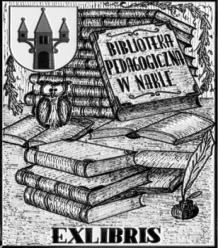 ZAGROŻENIA I BEZPIECZEŃSTWO 
W WSPÓŁCZESNYM ŚWIECIEBIBLIOGRAFIANA PODSTAWIE ZBIORÓW PEDAGOGICZNEJ  BIBLIOTEKI  WOJEWÓDZIEJFILII W NAKLE NAD NOTECIĄNakło nad Notecią 2013I. WYDAWNICTWA ZWARTE Bezpieczeństwo na lekcjach wychowania fizycznego czyli jak skutecznie unikać wypadków : poradnik dla nauczyciela wychowania fizycznego / Małgorzata Ostrowska. – Toruń : Wydawnictwo Adam Marszałek,  2008. sygn. 24582Bezpieczeństwo międzynarodowe : teoria i praktyka / pod red. nauk. Katarzyny Żukrowskiej i Małgorzaty Grącik. - Warszawa : Szkoła Główna Handlowa. Oficyna Wydawnicza, 2006.sygn. 23762Bezpieczeństwo społeczności lokalnych / Andrzej Urban. - Wyd. 1, dodr. 1. - Warszawa : Oficyna Wydawnicza Łośgraf, 2011.sygn. 25453Bezpieczeństwo społeczności lokalnych : programy prewencyjne w systemie bezpieczeństwa : zarządzanie bezpieczeństwem / Tomasz Serafin, Sergiusz Parszowski. - Warszawa : Difin, 2011.sygn. 25359Bezpieczeństwo w Unii Europejskiej / Tomasz R. Aleksandrowicz. - Stan prawny 
na dzień 1 stycznia 2011 r. - Warszawa : Difin, 2011.sygn. 25454Edukacja dla bezpieczeństwa : podręcznik dla gimnazjum / Mieczysław Borowiecki, Zbigniew Pytasz, Edward Rygała. - Wyd. 3. - Warszawa ; Łódź : Wydawnictwo Szkolne PWN, dr. 2010.sygn. 25365Kształcenie i wychowanie młodzieży na rzecz bezpieczeństwa : poradnik dla dyrektorów szkół i nauczycieli : opracowanie zespołowe / pod red. Tadeusza Siudy ; Ministerstwo Edukacji Narodowej. - Warszawa : Oficyna Wydawniczo-Poligraficzna "Adam", 2007.sygn. 24360Podstawy nauk o bezpieczeństwie / Leszek F. Korzeniowski. -  Warszawa : Difin, 2012sygn. 25502Środowiskowe zagrożenia zdrowia / Marek Siemiński. - Wyd. 1, dodr. 2. - Warszawa : Wydawnictwo Naukowe PWN, 2008.sygn. 25132Środowiskowe zagrożenia zdrowia : inne wyzwania / Marek Siemiński. - Warszawa : Wydawnictwo Naukowe PWN, 2007.sygn. 24209Zagrożenia dla dzieci i młodzieży w środowisku lokalnym / Lecz Hyb // W : Wybrane problemy profilaktyki i resocjalizacji / red. nauk. Sylwester Bębas. - Radom : Wyższa Szkoła Handlowa, 2011. – S. 167-190sygn. 25381Zagrożona młodzież : ujęcie kompleksowe dla nauczycieli, pracowników poradni, psychologów i pracowników socjalnych / J. Jeffries McWhirter. - Warszawa: Wydawnictwo Edukacyjne Parpamedia : Państwowa Agencja Rozwiązywania Problemów Alkoholowych, 2008.sygn. 24808Zarządzanie wiedzą o zagrożeniach i bezpieczeństwie uczniów w rozwijaniu szkolnych systemów bezpieczeństwa / Janusz Ziarko.- Kraków : Wydawnictwo Uniwersytetu Jagiellońskiego, 2011. - 282 s. sygn. 25773II. ARTYKUŁY Z CZASOPISM Bezpieczna szkoła / Przemysław Piotrowski, Małgorzata Wysocka-Pleczyk // Psychologia 
w Szkole. – 2005, nr 2, s. 63-70Bezpieczeństwo w szkole / Henryk Śnieżek // Edukacja dla Bezpieczeństwa. - 2001, 
nr 5, s. 37-41Co zrobić gdy ? … rzecz o tym, jak na wszelki wypadek się przygotować / Stanisława Bukowiecka // Edukacja dla Bezpieczeństwa. - 2002, nr 4/5, s. 6-10 Czas wolny a bezpieczeństwo dziecka / Joanna Karczewska // Nauczanie Początkowe. - 2008/2009, nr 1, s. 7-14 Dziecięcy uniwersytet bezpieczeństwa / Małgorzata Pawełczyk // Wychowawca. – 2008, 
nr 7/8, s. 24-25 [scenariusz zajęć dla klasy II szkoły podstawowej]Dyrektor gwarantem bezpieczeństwa w szkole / Marcin Adrian Górnikiewicz // Nowa Szkoła.- 2008, nr 9, s. 29-33 Edukacja dla bezpiecznego życia i rozwoju dziecka w warunkach współczesnej cywilizacji / Bogumiła Bogacka – Osińska // Wychowanie na co Dzień. - 2011, nr 9, dod. s. I-IX Ewakuacja placówki oświatowej w przypadku powstania pożaru / Henryk Cichocki // Edukacja dla Bezpieczeństwa. - 2001, nr 5, s. 41-45 Jak sporządzić plan obrony cywilnej szkoły / Janusz Żebrowski // Edukacja 
dla Bezpieczeństwa.- 2002, nr 4, s. 59-61 Komu służą oszklone klasy ? / Jerzy P. Sawiński // Nowa Szkoła. - 2010, nr 7, s. 29-32 Plan reagowania kryzysowego w szkole / Edward Jeziorowski // Edukacja 
dla Bezpieczeństwa. - 2002, nr 2, s. 35-38 Plan zarządzania bezpieczeństwem i higieną pracy w liceum ogólnokształcącym / Ryszard Twardowski // Edukacja dla Bezpieczeństwa. – 2002, s. 49-54Poziom bezpieczeństwa gimnazjalistów / Bożena Krupa // Problemy Opiekuńczo-Wychowawcze. – 2005, nr 10, s. 36-38Rozpoznawanie zagrożeń / Marek Podgórski // Edukacja dla Bezpieczeństwa. - 2001, 
nr 1, s. 35-39Scholaptikon, czyli monitoring w szkole / Maria Dudzikowska // Problemy Opiekuńczo- Wychowawcze. - 2005, nr 8, s. 50-58 Warunki dialogu bezpieczeństwie w polskiej szkole / Aleksander Nalaskowski // Edukacja. - 2007 , nr 2 , s. 5-12 Wyzwania edukacyjne w dziedzinie bezpieczeństwa działalności człowieka / Ireneusz Wożniak // Edukacja dla Bezpieczeństwa. - 2002, nr 3, s. 45-48 Zarządzanie bezpieczeństwem w szkole w aspekcie profilaktyki / Dawid Kaszuba // Nauczyciel i Szkoła. - 2010, nr 1/ 2, s. 151-158 Zarządzanie kryzysem w szkole. Cz.1 / Jan Gołębiewski // Edukacja 
dla Bezpieczeństwa. - 2001, nr 4, s. 37-41 Zarządzanie kryzysem w szkole. Cz. 2 / Jan Gołębiewski // Edukacja 
dla Bezpieczeństwa. - 2001, nr 5, s. 32-36 Zarządzanie kryzysem w szkole. Cz.3 / Jan Gołębiewski // Edukacja 
dla Bezpieczeństwa. - 2002, nr 1, s. 44-48 Zarządzanie kryzysem w szkole. Cz.4 / Jan Gołębiewski // Edukacja 
dla Bezpieczeństwa. - 2002, nr 2, s. 39-43 Oprac. Justyna Frelichowska